Plan för arbete mot trakasserier, diskriminering och kränkande behandling Ramdalens förskola och Dalgångens förskola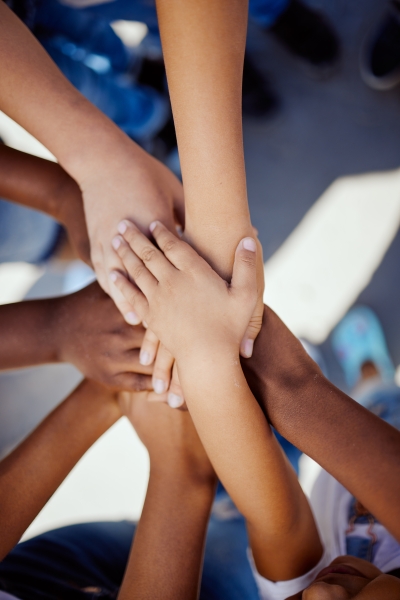 utbildningsåret 2023 – 2024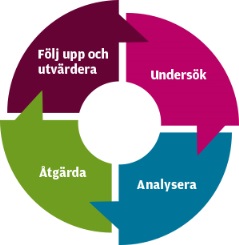 Planen gäller 23 10 15 - 24 10 15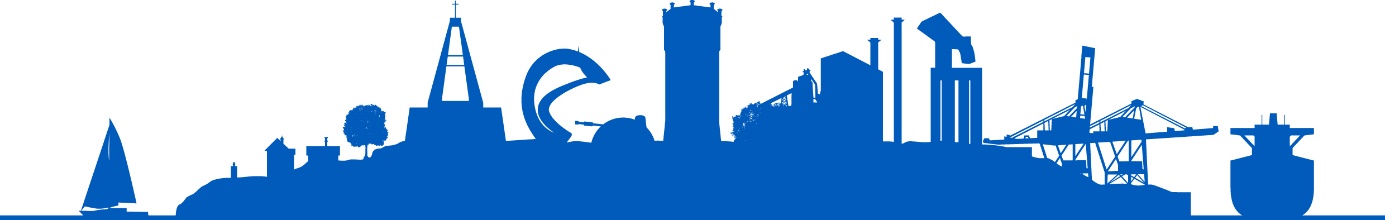 InledningAlla barn, elever och studerande har rätt till en trygg och stimulerande miljö fri från trakasserier, diskriminering och kränkande behandling. Oxelösunds förskolors Plan för arbete mot trakasserier, diskriminering och kränkande behandling utgår ifrån bestämmelser i Skollagen och Diskrimineringslagen och den här planen är ett verktyg för att systematiskt arbeta för att säkerställa förskolornas arbete.Förskolans rektor har det övergripande ansvaret för planen och gäller i ett år efter den upprättades.Planen finns tillgänglig i förskolans entréer samt på förskolans hemsida.Arbetet sker kontinuerligt under året med uppföljning i december och utvärdering i slutet av maj.Syfte och bakgrundSkollagen fastställer att alla skolformer ska arbeta målinriktat för att förebygga och förhindra trakasserier, diskriminering och kränkande behandling. Diskrimineringslagen fastställer att förskolan och skolan måste arbeta främjande och förebyggande för att motverka diskriminering och undanröja hinder för allas lika rättigheter och möjligheter i verksamheten oavsett lagens sju diskrimineringsgrunder: kön, könsidentitet eller könsuttryck, etnisk tillhörighet, religion eller annan trosuppfattning, funktionsnedsättning, sexuell läggning och ålder. I bilaga 1 kan du läsa en kort beskrivning av de olika diskrimineringsgrunderna. Regler om aktiva åtgärder mot kränkande behandling finns i Skollagen (2010:800) kap 6. § 8.Utbildningen i förskolan ska enligt Läroplan för förskolan (Lpfö 18) förmedla och förankra respekt för de mänskliga rättigheterna och de grundläggande demokratiska värderingar som det svenska samhället vilar på. Var och en som arbetar i förskolan ska främja alla människors lika värde och inget barn ska bli utsatt för diskriminering på grund av de olika diskrimineringsgrunderna ovan. Förskolan ska spegla de värden och rättigheter som uttrycks i FN:s konvention om barnens rättigheter (barnkonventionen), som är lag från 2020. Utbildningen ska utgå från vad som bedöms vara barnens bästa.Ett av Utbildningsnämnden mål gällande trivsel och trygghet är att andelen barn som känner sig trygga i våra förskolor ska öka från föregående år.Våra förskolor strävar efter att alla som deltar i förskolans utbildning ska känna att den präglas av lyhördhet och ömsesidig respekt. Glädje och trygghet ska genomsyra vår utbildning och vi ska tillsammans skapa en positiv, kreativ och lärande miljö för alla barn. Likabehandling betyder inte att alla barn ska behandlas lika utan att barnen blir behandlade utifrån sina förutsättningar.På förskolan har vi kännedom om artiklarna i FN:s konvention om barnets rättigheter och har främst med oss artikel 2,3,6 och 12 i vår utbildning. Definition av begreppenDiskrimineringDiskriminering handlar om missgynnande och förutsätter någon form av maktförhållande mellan den som utsätter och den som utsätts. Således är det personal, skolledning eller huvudmannen som kan göra sig skyldig till diskriminering gentemot barn och elever. Förenklat kan man säga att lagens beskrivning av diskriminering består av fyra villkor. För att en händelse ska kunna bedömas som diskriminerande måste alla fyra villkoren vara uppfyllda.Det ska handla om en händelse eller situation som missgynnar eller kränker en person.Missgynnandet eller kräkningen ska ha samband med en eller fler av de sju diskrimineringsgrunderna. (t.ex. kön eller ålder).Händelsen ska handla om någon av de former av diskriminering som finns i lagen. (t.ex. direkt diskriminering eller trakasserier). Händelsen ska ha ägt rum inom något av de samhällsområden där lagen gäller. (t.ex. arbetsliv eller utbildning).Olika former av diskriminering:Direkt diskrimineringDirekt diskriminering är när någon missgynnas genom att behandlas sämre än någon annan i en jämförbar situation. För att det ska räknas som diskriminering ska missgynnandet ha samband med någon av de sju diskrimineringsgrunderna.Indirekt diskrimineringIndirekt diskriminering är när det finns en regel eller en rutin som verkar neutral men särskilt missgynnar personer med visst kön, viss könsidentitet eller uttryck, viss etnisk tillhörighet, viss religion eller annan trosuppfattning, viss funktionsnedsättning, viss sexuell läggning eller viss ålder.Bristande tillgänglighet Bristande tillgänglighet är när en person med en funktionsnedsättning missgynnas genom att en verksamhet inte genomför skäliga tillgänglighetsåtgärder för att den personen ska komma i en jämförbar situation med personer utan denna funktionsnedsättning.TrakasserierTrakasserier är ett agerande som kränker någons värdighet och som har samband med en eller flera av de sju diskrimineringsgrunderna. Det kan handla om kommentarer, nedsättande skämt, gester eller utfrysning. Exempel på trakasserier kan vara en lärare som hånar en elev för att hon bär huvudduk eller en handläggare på Arbetsförmedlingen som förlöjligar en person för att han är homosexuell.Sexuella trakasserierSexuella trakasserier är ett uppträdande av sexuell natur som kränker någons värdighet. Förutom kommentarer och ord kan det vara att någon till exempel tafsar eller kastar närgångna blickar. Det kan också handla om ovälkomna komplimanger, inbjudningar och anspelningar.Instruktioner att diskrimineraInstruktioner att diskriminera är till exempel när någon ger en order eller instruerar någon som är i beroendeställning, till exempel en anställd, att diskriminera någon annan. Den här formen av diskriminering kan också handla om att ge en instruktion att diskriminera till en person eller ett företag som har åtagit sig ett uppdrag, exempelvis ett bemanningsföretag.Vad innebär kränkande behandling?Vad som är kränkande behandling måste avgöras i varje enskilt fall.I dagligt tal kan kränkande behandling omfatta många olika situationer, medan kränkande behandling i skollagens mening är ett snävare begrepp. I skollagen definieras kränkande behandling som ett uppträdande som, utan att vara diskriminering enligt diskrimineringslagen, kränker ett barns eller en elevs värdighet. Både diskriminering och kränkande behandling är förbjudet i förskolor, skolor och andra verksamheter som lyder under skollagen. Skyldigheten att förebygga och åtgärda diskriminering och kränkande behandling regleras dock till stor del i olika lagar, diskrimineringslagen respektive skollagen.Kränkande behandling är ett beteende som är oönskat av den som blir utsatt. Det är barnet eller eleven som upplever sig vara utsatt för kränkande behandling som avgör vad som är oönskat. För att det ska vara fråga om kränkande behandling enligt skollagen måste kränkningen vara märkbar och tydlig. Det framgår av förarbetena till bestämmelserna. I förarbetena anges också att den som kränker någon måste förstå att uppträdandet upplevs som kränkande. I många situationer är det uppenbart att ett beteende är kränkande, men om det inte är det måste barnet eller eleven klargöra för den som kränker att beteendet är ovälkommet. Det är viktigt att komma ihåg att det kan vara svårt för ett barn eller en elev att förmedla sin känsla av att ha blivit kränkt. Särskilt yngre barn kan ha svårt att sätta ord på sina känslor på samma sätt som äldre barn och vuxna. Barnet eller eleven kan därför behöva ta hjälp av personalen i verksamheten. Förskolans personal måste ibland ”tillrättavisa” barn för att skapa en god miljö för hela barngruppen. Det kallas för befogade tillsägelser. En befogad tillsägelse är inte en kränkning i lagens mening (Barn och elevskyddslagen), även om barnet i fråga kan uppleva det som en kränkande behandling. Rutiner för förskolans arbeteÅrshjul 2023 2024 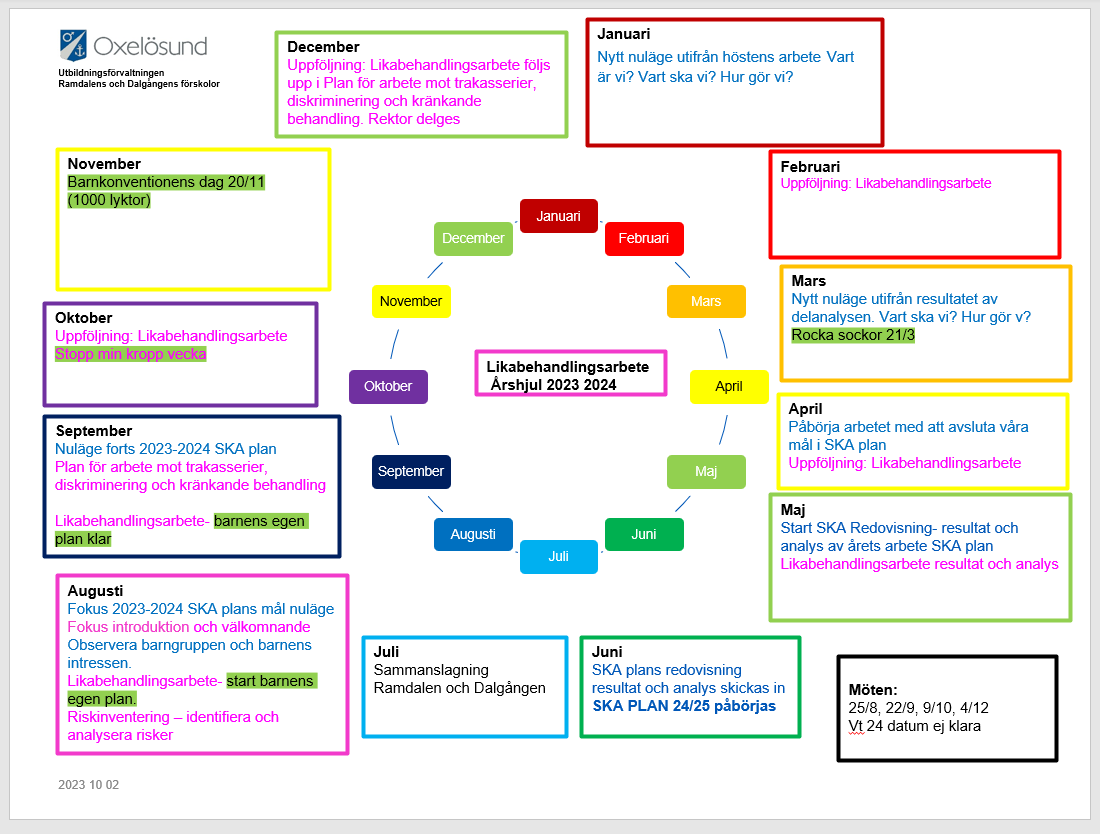 Uppföljning och utvärdering av föregående års arbete med planenFörskolans likabehandlingsarbete följs upp och utvärderas enligt årshjulet där vi kritiskt granskar, följer upp och utvecklar vårt arbete kontinuerligt.Förskolornas främjande arbeteSyftet med förskolans främjande arbete är att skapa en trygg och tillitsfull miljö för alla barn och personal, där alla barn har maximala möjligheter att lära och utvecklas. Det uppnås när personal och barn både i ord och handling visar respekt för allas lika värde och riktas således mot alla diskrimineringsgrunder.För att främja alla barns utveckling, lärande, trivsel, trygghet, och hälsa är det viktigt att förskolans värdegrundsarbete pågår under hela dagen. Det sker exempelvis genom likabehandlingsarbete, normmedvetenhet, arbetsklimat präglat av samarbete och tillitsfulla relationer samt barnens delaktighet och inflytande.Förskolornas förebyggande arbeteSyftet med det förebyggande arbetet är att förhindra diskriminering, trakasserier och kränkande behandling i våra verksamheter. Vid utbildningsårets start görs en kartläggning av nuläget i vår organisation, vårt förhållningssätt/arbetssätt samt hur barnen upplever sin förskola utifrån trygghet och trivsel. Utifrån kartläggningen av nuläget samt föregående års utvärdering av insatser identifierar förskolorna eventuella risker i sin verksamhet.Det förebyggande arbetet bedrivs som en naturlig del av förskolornas systematiska arbetsmiljöarbete. En översyn av rutiner och regler i verksamheten genomförs så att risken för att det uppstår strukturer som bidrar till diskriminering minskas. Kartläggning av riskerKartläggning av barnens trivsel och trygghet kan bland annat ske genom organiserade samtal som exempelvis barnråd, samtal i grupp eller reflektionstillfällen. Det kan även ske genom trygghetsvandringar eller enkätundersökningar. Kartläggningen ska alltid beakta alla sju diskrimineringsgrunderna samt risker för kränkande behandling.Vi har använt oss av dessa metoder vid kartläggningenResultat av kartläggningen (följande risker för diskriminering eller kränkande behandling identifierades)Analys av kartläggningens resultatResultatet av kartläggningen behöver analyseras för att uppmärksamma förhållanden som bidrar till diskriminering, trakasserier eller kränkande behandling. Med utgångspunkt i analysen sätts konkreta och uppföljningsbara mål, vilka insatser som ska kopplas till dessa, ansvariga och en tidsplan.Sätta mål och besluta om åtgärderEfter analys av kartläggning och det som finns bakom de identifierade riskerna sätts mål upp för förskolans likabehandlingsarbete. Identifierad risk: Pedagogerna upplever att det är svårt att anpassa undervisningen efter allas olika förutsättningar och förmågor så att den blir likvärdig.Vårt mål är att: Öka kompetensen hos pedagogerna så att vi kan möta barnens olika behov.Identifierad risk: När barn som medvetet/omedvetet använder ord som kan såra uppstår risk för kränkande behandling.Vårt mål är att: Alla barn ska få en ökad förståelse kring att ord och handling kan såra.För att komma till rätta med den risk vi identifierat planerar vi att genomföra följande insatser:Uppföljning:  Uppföljning sker kontinuerligt i arbetslagen enligt systematiskt kvalitetsarbete samt i december. Då beslutas om ytterligare insatser behövs.Uppföljning december 2023 och utvärdering maj 2024Vid utbildningsårets slut följer vi upp Utvecklingsområde: Är det något vi behöver ta med oss?Rutiner för akuta situationerDu som arbetar i verksamheten ska anmäla om ett barn eller en elev kan ha blivit utsatt för kränkande behandling. När du som personal får veta att ett barn kan ha blivit utsatt för kränkande behandling måste du och dina kollegor kunna handla snabbt. Alla behöver veta hur de ska agera i en sådan situation.Förskollärare, lärare eller annan personal ska anmäla till rektorn.Rektorn ska i sin tur anmäla till huvudmannen.Du ska anmäla inte bara när du får kännedom om kränkande behandling, utan även om du själv uppmärksammar en händelse som kan vara kränkande. Gör ingen värdering av allvaret i händelsen före anmälan. Det kan göras så snabbt som möjligt efteråt. Tänk på att yngre barn inte alltid kan förmedla sina känslor på samma sätt som äldre barn och vuxna.Rektor är ansvarig för att skyndsamt utreda och vidta de åtgärder som ”skäligen kan krävas” när kränkningar förekommer samt att vårdnadshavare underrättas. Personalens respektive rektorns skyldighet att anmäla gäller på samma sätt om ett barn anser sig ha blivit utsatt för trakasserier eller sexuella trakasserier på sätt som avses i diskrimineringslagen. Skyldigheten att anmäla gäller oberoende av hur personalen får reda på den upplevda kränkningen. Det kan till exempel handla om att ett barn berättar om en kränkning för någon i personalen eller att hen själv ser eller hör något som kan vara en kränkning.Rutin kränkande behandling Oxelösunds kommunDel 1 AnmälanAnmälan fylls i av den som sett/fått kännedom om kränkning/diskriminering/trakasserier. Kan ta hjälp av en kollega i arbetslaget. Detta sker via del 1 på blankett “Anmälan om kränkande behandling/diskriminering/trakasserier” Del 1 på blanketten fylls i och skickas via mail. Ange inga namn på denna sida då det är detta som sedan mailas vidare till utbildningsförvaltningen.Anmälan lämnas direkt till rektor. Del 2 utredning Utredaren fyller alltid i del 2. Här görs en bedömning av händelsen. Händelsens karaktär och art avgör om det bedöms som en kränkning/ trakasserier/diskriminering eller ej. Om det ej bedöms ha förekommit avslutas utredningen här.Utredningen lämnas till ansvarig chefDel 3 och 4 åtgärder samt uppföljning och utvärderingOm bedömningen görs att det är en kränkning/trakasserier/diskriminering ska utredaren fylla i del 3 och 4. När ärendet är avslutat lämnas anmälningen i pappersform till rektor.Vid behov informerar utredaren även pedagoger samt vårdnadshavare. Förskolan ansvarar för att dokumentet ska förvaras på förskolan.Dokumentation av anmälan och utredningDen dokumentation som ska göras är framtaget av Utbildningsförvaltningen och du hittar blanketter på kommunens intranät Origo (Origo-min arbetsplats-blanketter-elevhälsa).Definitioner av de sju diskrimineringsgrunderna	                 Bilaga 1Här beskriver vi hur de olika diskrimineringsgrunderna definieras i diskrimineringslagen och dess förarbeten (regeringens proposition 2007/08:95). I några fall har vi även kommenterat lagens definition.KönBegreppet kön innebär att någon är kvinna eller man. Förbudet mot könsdiskriminering omfattar också personer som planerar att ändra eller har ändrat sin könstillhörighet.Könsöverskridande identitet eller uttryckMed könsidentitet och könsuttryck avses i lagen att någon inte definierar sig som kvinna eller man eller genom sin klädsel (eller på annat sätt) ger uttryck för att tillhöra ett annat kön än det som registrerats för hen vid födelsen. Begreppen omfattar dels en persons mentala eller självupplevda könsbild, dels hur någon uttrycker det som kan kallas personens sociala kön, till exempel genom kläder, kroppsspråk, smink eller frisyr.Diskrimineringsgrunden avser vad som ofta brukar kallas transpersoner. Det är ett paraplybegrepp för människor vars könsidentitet eller könsuttryck tidvis eller alltid skiljer sig från normen för det kön som registrerats för dem när de föddes.Personer med intersexvariation omfattas också av skyddet mot diskriminering som avser könsidentitet eller könsuttryck.Personer som planerar att ändra eller har ändrat sin könstillhörighet omfattas av skyddet mot diskriminering som avser diskrimineringsgrunden kön.DO använder ofta begreppen könsidentitet eller könsuttryck. Det beror på att DO anser att lagens begrepp ("könsöverskridande") riskerar att befästa en bild av att personer som omfattas av skyddet mot diskriminering är avvikare i ett samhälle där det finns starka normer och föreställningar om kön.Etnisk tillhörighetMed etnisk tillhörighet menas en individs nationella och etniska ursprung, hudfärg eller annat liknande förhållande. Nationellt ursprung betyder att personer har samma nationstillhörighet, som till exempel finländare, polacker eller svenskar. Etniskt ursprung innebär att personer har ett relativt enhetligt kulturmönster. Som exempel kan nämnas att en person tillhör någon av de nationella minoriteterna såsom samer och romer.Alla människor har en eller flera etniska tillhörigheter. Alla kan därför bli utsatta för etnisk diskriminering.Religion eller annan trosuppfattningMed religion avses religiösa åskådningar som exempelvis hinduism, judendom, kristendom och islam. Annan trosuppfattning innefattar sådana övertygelser som har sin grund i eller samband med en religiös åskådning, till exempel buddism, ateism och agnosticism.Politiska åskådningar och etiska eller filosofiska värderingar som inte har samband med religion omfattas inte av diskrimineringslagens skydd.FunktionsnedsättningMed funktionsnedsättning menas varaktiga fysiska, psykiska eller begåvningsmässiga begränsningar av en persons funktionsförmåga. Det kan vara till följd av en skada eller en sjukdom fanns vid födseln, har uppstått därefter eller kan förväntas uppstå. Tillfälliga begränsningar av en persons funktionsförmåga är inte en funktionsnedsättning i diskrimineringslagens mening.Funktionsnedsättning innebär en nedsättning av fysisk, psykisk eller intellektuell funktionsförmåga. Det är alltså något som en person har, inte något som en person är. En funktionsnedsättning kan märkas mer eller mindre i olika situationer som till exempel allergier, dyslexi, hörsel- och synskador med mera.Sexuell läggningLagen definierar sexuell läggning som homosexuell, heterosexuell och bisexuell läggning.ÅlderÅlder innebär uppnådd levnadslängd. Alla människor, oavsett ålder omfattas av lagens skydd mot diskriminering.Vad är inte diskriminering?Om det är ett missgynnande eller kränkning som saknar samband med en diskrimineringsgrund så är det inte diskriminering. Mål:VadVilken insats sätter vi in?HurHur ska vi göra?VemVem ansvarar?NärTidsplan för insats:1. Öka kompetensen hos pedagogerna så att vi kan möta barnens olika behov.TAKK och bildstödSpecialpedagogik för lärande, pedagogiska relationer.BHT (barnhälsoteam)Vi vidareutbildar pedagoger kontinuerligt i TAKK. Vi använder TAKK, bildstöd och dagsschema i utbildningen. Vi vidareutbildar pedagoger kontinuerligt i specialpedagogik för lärande. Samtliga pedagoger får en föreläsning av kommunens specialpedagoger i november -23.BHT delar och utvecklar sina kunskaper kring hur varje enskilt barn och barngrupp ska kunna stöttas utifrån sina förutsättningar. CBEH närvarar och bidrar med sin kompetens. Rektor, arbetslag, alla pedagogerRektor, arbetslag, alla pedagogerBHTHT23-VT242. Alla barn ska få en ökad förståelse kring att ord och handling kan såra.Likabehandlingsarbete Barnens likabehandlingsplan. Varje grupp skapar sin plan utifrån gruppens önskade gemensamma förhållningssätt kring att vara en bra kompis.ArbetslagenPåbörjas aug, klar sept. Uppföljning okt, dec, feb, april.  Mål:Vad: Vilken insats sattes in?Hur?Hur gjorde vi?ResultatHur har det gått?1. Uppfölj decÖka kompetensen hos pedagogerna så att vi kan möta barnens olika behov.2. Uppfölj decAlla barn ska få en ökad förståelse kring att ord och handling kan såra.1. Utvärd majÖka kompetensen hos pedagogerna så att vi kan möta barnens olika behov.2. Utvärd majAlla barn ska få en ökad förståelse kring att ord och handling kan såra.